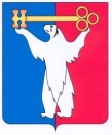 АДМИНИСТРАЦИЯ ГОРОДА НОРИЛЬСКАКРАСНОЯРСКОГО КРАЯПОСТАНОВЛЕНИЕ17.01.2023                                               г. Норильск	                                           № 24О внесении изменений в отдельные нормативные правовые акты Администрации города Норильска В целях приведения административных регламентов предоставления муниципальных услуг в соответствие с требованиями законодательства Российской Федерации, ПОСТАНОВЛЯЮ:Внести в постановление Администрации города Норильска от 25.08.2015 № 441 «Об утверждении Административного регламента предоставления муниципальной услуги по принятию решения об организации аукциона по продаже земельного участка либо аукциона на право заключения договора аренды земельных участков, находящихся в государственной или муниципальной собственности» (далее – Постановление № 441) следующие изменения:Наименование Постановления № 441 изложить в следующей редакции: «Об утверждении Административного регламента предоставления муниципальной услуги по принятию решения об организации аукциона по продаже земельного участка либо аукциона на право заключения договора аренды земельных участков, находящихся в муниципальной собственности, или государственная собственность на которые не разграничена».1.2. Пункт 1 Постановления № 441 изложить в следующей редакции:«1. Утвердить Административный регламент предоставления муниципальной услуги по принятию решения об организации аукциона по продаже земельного участка либо аукциона на право заключения договора аренды земельных участков, находящихся в муниципальной собственности, или государственная собственность на которые не разграничена (прилагается).».1.3. Внести в Административный регламент предоставления муниципальной услуги по принятию решения об организации аукциона по продаже земельного участка либо аукциона на право заключения договора аренды земельных участков, находящихся в государственной или муниципальной собственности, утвержденный Постановлением № 441 (далее - Административный регламент № 441), следующие изменения:1.3.1 Наименование Административного регламента № 441 изложить в следующей редакции: «Административный регламент предоставления муниципальной услуги по принятию решения об организации аукциона по продаже земельного участка либо аукциона на право заключения договора аренды земельных участков, находящихся в муниципальной собственности, или государственная собственность на которые не разграничена».1.3.2.  В пункте 2.1 Административного регламента № 441 слова «земельных участков, находящихся в государственной или муниципальной собственности» заменить на слова «земельных участков, находящихся в муниципальной собственности, или государственная собственность на которые не разграничена». 1.3.3.  В абзацах втором и третьем пункта 2.3 Административного регламента № 441 слова «земельного участка, находящегося в государственной или муниципальной собственности» заменить на слова «земельного участка, находящегося в муниципальной собственности, или государственная собственность на который не разграничена». 1.3.4. В подпунктах 2, 9 пункта 2.9 Административного регламента № 441 слова «государственной или» исключить.1.3.5. В наименованиях приложений 1, 2, 3 к Административному регламенту № 441, по тексту приложения № 3 к Административному регламенту № 441 слова «земельных участков, находящихся в государственной или муниципальной собственности» заменить словами «земельных участков, находящихся в муниципальной собственности, или государственная собственность на которые не разграничена».Внести в постановление Администрации города Норильска 
от 28.08.2015 № 451 «Об утверждении Административного регламента предоставления муниципальной услуги по принятию решения о выдаче разрешения на использование земельных участков, находящихся в государственной или муниципальной собственности» (далее – Постановление № 451) следующие изменения:Наименование Постановления № 451 изложить в следующей редакции: «Об утверждении Административного регламента предоставления муниципальной услуги по принятию решения о выдаче разрешения на использование земель или земельных участков, находящихся в муниципальной собственности, или государственная собственность на которые не разграничена».Пункт 1 Постановления № 451 изложить в следующей редакции:«1. Утвердить Административный регламент предоставления муниципальной услуги по принятию решения о выдаче разрешения на использование земель или земельных участков, находящихся в муниципальной собственности, или государственная собственность на которые не разграничена (прилагается).».2.3. Внести в Административный регламент предоставления муниципальной услуги по принятию решения о выдаче разрешения на использование земельных участков, находящихся в государственной или муниципальной собственности, утвержденный постановлением № 451 (далее - Административный регламент              № 451), следующие изменения:2.3.1 Наименование Административного регламента № 451 изложить в следующей редакции: «Административный регламент предоставления муниципальной услуги по принятию решения о выдаче разрешения на использование земель или земельных участков, находящихся в муниципальной собственности, или государственная собственность на которые не разграничена».2.3.2. В пункте 2.1, абзацах втором и третьем подпункта 2.3.1 пункта 2.3, пункте 3.2.1 Административного регламента № 451 слова «земельных участков, находящихся в государственной или муниципальной собственности» заменить словами «земель или земельных участков, находящихся в муниципальной собственности, или государственная собственность на которые не разграничена». 2.3.3. Абзац десятый пункта 2.6 Административного регламента № 451 изложить в следующей редакции: «- Устав городского округа города Норильск Красноярского края;».2.3.4. В наименованиях приложений 1 - 3  к Административному регламенту    № 451, по тексту приложения 1 к Административного регламента № 451 слова «земельных участков, находящихся в государственной или муниципальной собственности» заменить словами «земель или земельных участков, находящихся в муниципальной собственности, или государственная собственность на которые не разграничена».2.3.5. По тексту приложения 3 Административного регламента № 451 слова                                             «государственной собственности Красноярского края,» исключить. 3. Внести в постановление Администрации города Норильска от 25.08.2015 
№ 442 «Об утверждении Административного регламента предоставления муниципальной услуги по принятию решения о предварительном согласовании предоставления земельных участков, находящихся в государственной или муниципальной собственности» (далее – Постановление № 442) следующие изменения:Наименование Постановления № 442 изложить в следующей редакции: «Об утверждении Административного регламента предоставления муниципальной услуги по принятию решения о предварительном согласовании предоставления земельных участков, находящихся в муниципальной собственности, или государственная собственность на которые не разграничена».Пункт 1 Постановления № 442 изложить в следующей редакции:«1. Утвердить Административный регламент предоставления муниципальной услуги по принятию решения о предварительном согласовании предоставления земельных участков, находящихся в муниципальной собственности, или государственная собственность на которые не разграничена (прилагается).».3.3. Внести в Административный регламент предоставления муниципальной услуги по принятию решения о предварительном согласовании предоставления земельных участков, находящихся в государственной или муниципальной собственности, утвержденный Постановлением № 442 (далее - Административный регламент № 442), следующие изменения:3.3.1 Наименование Административного регламента № 442 изложить в следующей редакции: «Административный регламент предоставления муниципальной услуги по принятию решения о предварительном согласовании предоставления земельных участков, находящихся в муниципальной собственности, или государственная собственность на которые не разграничена».3.3.2. В пункте 2.1 Административного регламента № 442 слова «земельных участков, находящихся в государственной или муниципальной собственности» заменить словами «земельных участков, находящихся в муниципальной собственности, или государственная собственность на которые не разграничена». 3.3.3. В абзаце втором пункта 2.3, абзаце первом пункта 2.7.1.12, абзаце первом пункта 2.7.1.19 Административного регламента № 442 слова «земельного участка, находящегося в государственной или муниципальной собственности» заменить словами «земельного участка, находящегося в муниципальной собственности, или государственная собственность на который не разграничена».3.3.4.  Абзац десятый пункта 2.6 Административного регламента № 442 изложить в следующей редакции:«- Устав городского округа города Норильск Красноярского края;».3.3.5. В абзаце первом пункта 2.7.1.44 Административного регламента № 442 слова «земельный участок, находящийся в государственной или муниципальной собственности» заменить словами «земельный участок, находящийся в муниципальной собственности, или государственная собственность на который не разграничена».3.3.6. В наименованиях приложений к Административному регламенту № 442, по тексту приложений 1, 3 к Административному регламенту № 442 слова «земельных участков, находящихся в государственной или муниципальной собственности» заменить словами «земельных участков, находящихся в муниципальной собственности, или государственная собственность на которые не разграничена».4. Внести в постановление Администрации города Норильска от 11.06.2014 
№ 345 «Об утверждении Административного регламента предоставления муниципальной услуги по предоставлению земельных участков, находящихся в государственной или муниципальной собственности, в собственность гражданам и юридическим лицам, собственникам зданий, строений, сооружений» (далее – Постановление № 345) следующие изменения:Наименование Постановления № 345 изложить в следующей редакции: «Об утверждении Административного регламента предоставления муниципальной услуги по предоставлению земельных участков, находящихся в муниципальной собственности, или государственная собственность на которые не разграничена, в собственность гражданам и юридическим лицам, собственникам зданий, строений, сооружений».4.2. Пункт 1 Постановления № 345 изложить в следующей редакции:«1. Утвердить Административный регламент предоставления муниципальной услуги по предоставлению земельных участков, находящихся в муниципальной собственности, или государственная собственность на которые не разграничена, в собственность гражданам и юридическим лицам, собственникам зданий, строений, сооружений (прилагается).».4.3. Внести в Административный регламент предоставления муниципальной услуги по предоставлению земельных участков, находящихся в государственной или муниципальной собственности, в собственность гражданам и юридическим лицам, собственникам зданий, строений, сооружений, утвержденный Постановлением № 345 (далее - Административный регламент № 345), следующие изменения:4.3.1. Наименование Административного регламента № 345 изложить в следующей редакции: «Административный регламент предоставления муниципальной услуги по предоставлению земельных участков, находящихся в муниципальной собственности, или государственная собственность на которые не разграничена, в собственность гражданам и юридическим лицам, собственникам зданий, строений, сооружений».4.3.2.  В пункте 2.1 Административного регламента № 345 слова «земельных участков, находящихся в государственной или муниципальной собственности» заменить словами «земельных участков, находящихся в муниципальной собственности, или государственная собственность на которые не разграничена».  4.3.3.  В абзаце первом пункта 2.3 Административного регламента № 345 слова «земельного участка, находящегося в государственной или муниципальной собственности» заменить словами «земельного участка, находящегося в муниципальной собственности, или государственная собственность на который не разграничена». 4.3.4. Абзац седьмой пункта 2.6 Административного регламента № 345 изложить в следующей редакции:«- Устав городского округа города Норильск Красноярского края;».4.3.5. В наименованиях приложений к Административному регламенту № 345, по тексту приложения 2 к Административному регламенту № 345 слова «земельных участков, находящихся в государственной или муниципальной собственности» заменить словами «земельных участков, находящихся в муниципальной собственности, или государственная собственность на которые не разграничена».5. Внести в постановление Администрации города Норильска от 03.11.2015 
№ 535 «Об утверждении Административного регламента предоставления муниципальной услуги по установлению сервитута в отношении земельных участков, находящихся в государственной и муниципальной собственности» (далее – Постановление № 535) следующие изменения:Наименование Постановления № 535 изложить в следующей редакции: «Об утверждении Административного регламента предоставления муниципальной услуги по установлению сервитута в отношении земельных участков, находящихся в муниципальной собственности, или государственная собственность на которые не разграничена».5.2. Пункт 1 Постановления № 535 изложить в следующей редакции:«1. Утвердить Административный регламент предоставления муниципальной услуги по установлению сервитута в отношении земельных участков, находящихся в  муниципальной собственности, или государственная собственность на которые не разграничена (прилагается).».5.3. Внести в Административный регламент предоставления муниципальной услуги по установлению сервитута в отношении земельных участков, находящихся в государственной или муниципальной собственности, утвержденный Постановлением № 535 (далее - Административный регламент № 535), следующие изменения:5.3.1 Наименование Административного регламента № 535 изложить в следующей редакции: «Административный регламент предоставления муниципальной услуги по установлению сервитута в отношении земельных участков, находящихся в муниципальной собственности, или государственная собственность на которые не разграничена».5.3.2.  В пункте 2.1 Административного регламента № 535 слова «земельных участков, находящихся в государственной или муниципальной собственности» заменить словами «земельных участков, находящихся в муниципальной собственности, или государственная собственность на которые не разграничена». 5.3.3. В абзацах втором и пятом пункта 2.3 Административного регламента 
№ 535 слова «земельного участка, находящегося в государственной или муниципальной собственности» заменить словами «земельного участка, находящегося в муниципальной собственности, или государственная собственность на который не разграничена». 5.3.4.  Абзац седьмой пункта 2.6 Административного регламента № 535 изложить в следующей редакции:«- Устав городского округа города Норильск Красноярского края;».5.3.5. В наименованиях приложений к Административному регламенту № 535 слова «земельных участков, находящихся в государственной или муниципальной собственности» заменить словами «земельных участков, находящихся в муниципальной собственности, или государственная собственность на которые не разграничена».5.3.6. По тексту приложения 3 к Административному регламенту № 535 слова «земельных участков, находящихся в государственной или муниципальной собственности» заменить словами «земельных участков, находящихся в муниципальной собственности, или государственная собственность на которые не разграничена», слова «земельного участка, находящегося в государственной или муниципальной собственности» заменить словами «земельного участка, находящегося в муниципальной собственности, или государственная собственность на который не разграничена».6. Внести в постановление Администрации города Норильска от 28.08.2015 
№ 452 «Об утверждении Административного регламента предоставления муниципальной услуги по заключению новых договоров аренды земельных участков, находящихся в государственной или муниципальной собственности» (далее – Постановление № 452) следующие изменения:Наименование Постановления № 452 изложить в следующей редакции: «Об утверждении Административного регламента предоставления муниципальной услуги по заключению новых договоров аренды земельных участков, находящихся в муниципальной собственности, или государственная собственность на которые не разграничена».Пункт 1 Постановления № 452 изложить в следующей редакции:«1. Утвердить Административный регламент предоставления муниципальной услуги по заключению новых договоров аренды земельных участков, находящихся в муниципальной собственности, или государственная собственность на которые не разграничена (прилагается).».6.3 Внести в Административный регламент предоставления муниципальной услуги по заключению новых договоров аренды земельных участков, находящихся в государственной или муниципальной собственности, утвержденный Постановлением № 452 (далее - Административный регламент № 452), следующие изменения:6.3.1. Наименование Административного регламента № 452 изложить в следующей редакции: «Административный регламент предоставления муниципальной услуги по заключению новых договоров аренды земельных участков, находящихся в муниципальной собственности, или государственная собственность на которые не разграничена».6.3.2. В пункте 2.1 Административного регламента № 452 слова «земельных участков, находящихся в государственной или муниципальной собственности» заменить словами «земельных участков, находящихся в муниципальной собственности, или государственная собственность на которые не разграничена». 6.3.3. В абзацах втором и третьем пункта 2.3, абзаце первом пункта 2.7.1.2 Административного регламента № 452 слова «земельного участка, находящегося в государственной или муниципальной собственности» заменить словами «земельного участка, находящегося в муниципальной собственности, или государственная собственность на который не разграничена». 6.3.4. Абзацы седьмой и восьмой  пункта 2.6 Административного регламента № 452 изложить в следующей редакции:«- Приказ Росреестра от 02.09.2020 № П/0321 «Об утверждении перечня документов, подтверждающих право заявителя на приобретение земельного участка без проведения торгов»;  - Устав городского округа города Норильск Красноярского края;».6.3.5. Абзац второй пункта 2.7.1.16 Административного регламента изложить в следующей редакции:«-документы, предусматривающие осуществление деятельности, связанной с пользованием недрами, либо их часть (за исключением сведений, содержащих государственную тайну): проектная документация на выполнение работ, связанных с пользованием недрами; государственное задание, предусматривающее выполнение мероприятий по государственному геологическому изучению недр; или государственный контракт на выполнение работ по геологическому изучению недр (в том числе региональному).».6.3.6. В наименованиях приложений к Административному регламенту № 452, по тексту Приложения 3 к Административному регламенту слова «земельных участков, находящихся в государственной или муниципальной собственности» заменить словами «земельных участков, находящихся в муниципальной собственности, или государственная собственность на которые не разграничена».6.3.7. По тексту приложения 1 к Административному регламенту № 452 слова «земельных участков, находящихся в государственной или муниципальной собственности» заменить словами «земельных участков, находящихся в муниципальной собственности, или государственная собственность на которые не разграничена», слова «земельного участка, находящегося в государственной или муниципальной собственности» заменить словами «земельного участка, находящегося в муниципальной собственности, или государственная собственность на который не разграничена».7. Внести в постановление Администрации города Норильска от 18.09.2015 
№ 497 «Об утверждении Административного регламента предоставления муниципальной услуги по предоставлению земельного участка, находящегося в государственной или муниципальной собственности, гражданину или юридическому лицу в собственность бесплатно, за исключением граждан, имеющих трех и более детей» (далее – Постановление № 497) следующие изменения:7.1. Наименование Постановления № 497 изложить в следующей редакции: «Об утверждении Административного регламента предоставления муниципальной услуги по предоставлению земельного участка, находящегося в муниципальной собственности, или государственная собственность на который не разграничена, гражданину или юридическому лицу в собственность бесплатно, за исключением граждан, имеющих трех и более детей».Пункт 1 Постановления Администрации города Норильска от 18.09.2015 № 497 изложить в следующей редакции:«1. Утвердить Административный регламент предоставления муниципальной услуги по предоставлению земельного участка, находящегося в муниципальной собственности, или государственная собственность на который не разграничена, гражданину или юридическому лицу в собственность бесплатно, за исключением граждан, имеющих трех и более детей (прилагается).».Внести в Административный регламент предоставления муниципальной услуги по предоставлению земельного участка, находящегося в государственной или муниципальной собственности, гражданину или юридическому лицу в собственность бесплатно, за исключением граждан, имеющих трех и более детей, утвержденный Постановлением № 497 (далее - Административный регламент № 497), следующие изменения:7.3.1. Наименование Административного регламента № 497  изложить в следующей редакции: «Административный регламент предоставления муниципальной услуги по предоставлению земельного участка, находящегося в муниципальной собственности, или государственная собственность на который не разграничена, гражданину или юридическому лицу в собственность бесплатно, за исключением граждан, имеющих трех и более детей».7.3.2. В пункте 2.1, абзацах втором и третьем пункта 2.3 Административного регламента № 497 слова «земельного участка, находящегося в государственной или муниципальной собственности» заменить словами «земельного участка, находящегося в муниципальной собственности, или государственная собственность на который не разграничена». 7.3.3. Абзацы седьмой и восьмой пункта 2.6 Административного регламента № 497 изложить в следующей редакции:«- Приказ Росреестра от 02.09.2020 № П/0321 «Об утверждении перечня документов, подтверждающих право заявителя на приобретение земельного участка без проведения торгов»;  - Устав городского округа города Норильск Красноярского края;».7.3.4. В абзаце первом пункта 2.7.1.6 Административного регламента № 497 слова «земельных участков, которые находятся в государственной или муниципальной собственности» заменить словами «земельных участков, находящихся в муниципальной собственности, или государственная собственность на которые не разграничена».7.3.5. В наименованиях приложений к Административному регламенту № 497, по тексту приложения 1 к Административному регламенту № 497 слова «земельного участка, находящегося в государственной или муниципальной собственности» заменить словами «земельного участка, находящегося в муниципальной собственности, или государственная собственность на который не разграничена».8. Опубликовать настоящее постановление в газете «Заполярная правда» и разместить его на официальном сайте муниципального образования город Норильск.9. Настоящее постановление вступает в силу после его официального опубликования в газете «Заполярная правда».Глава города Норильска                                                                                Д.В. Карасев